Cascadia Earthquakes and Tsunamis in Oregon: Perceptions and Behavioral Intentions of Local Residents Fall 2017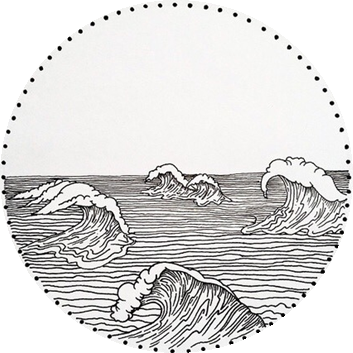 Please return survey to:Cascadia Perception SurveySchool of Public PolicyBexell HallOregon State UniversityCorvallis, Oregon 97331541-737-5382ID # ______________________[for mailing purposes only]Q1. How likely or unlikely is a M9 Cascadia earthquake and tsunami to happen in the next 50 years? (Circle one number)Very unlikely Unlikely Neither Likely Very likely Q2. How much do you trust experts, if at all, to accurately estimate the likelihood of a M9 Cascadia earthquake and tsunami happening in the next 50 years? (Circle one number)Don’t trust at allTrust a littleSomewhat trustTrustTrust a lotQ3. Have you ever experienced a natural disaster such as flood, earthquake, wildfire, or other types of natural disasters? (Circle one number)No (Pass to Q4.)Not sure (Pass to Q4.)Yes (Answer Q3.1. and Q3.2.)Q3.1. Which of these natural disasters have you experienced? (Check all that apply)Q3.2. Was your life or lives of your family members in danger during any of those events? (Circle one number)NoYesQ4.  Have you ever experienced a natural disaster where you needed to evacuate? (Circle one number)No.Yes. What kind of disaster was it and where? (Briefly describe)Q5. How confident are you about each of the following statements? (Circle one number for each statement)Q6. If a M9 Cascadia earthquake and tsunami were to happen tomorrow, how likely or unlikely are they to result in the following? (Circle one number for each statement)Q7. Given your personal skills and resources, how confident are you that you could effectively protect yourself and reduce the chance of severe injuries in the event of a M9 Cascadia earthquake and tsunami? (Circle one number)Not at all confidentA little confidentSomewhat confidentConfidentVery confidentQ8. Do you agree or disagree that people could increase their chances of surviving a M9 Cascadia earthquake and tsunami by making various emergency plans or preparatory actions? (Circle one number)Strongly disagreeDisagreeNeitherAgreeStrongly agreeQ9. Check all the measures that you have taken in the past 2 years, if any, that can assist you in the event of Cascadia earthquakes and tsunamis. (Check all that apply)Attended a meeting or received written information on how to be better prepared for Cascadia earthquakes and tsunamis.Prepared an ‘emergency supply kit’ (stored extra food, water, batteries, etc.).Discussed the topic of preparedness for Cascadia earthquakes and tsunamis with others in the community.Developed an ‘emergency plan’ with family or friends in order to decide what everyone would do in the event of Cascadia earthquakes and tsunamis.Developed a communication plan (e.g. a plan that establishes how to get in touch with each other if meeting at home is not possible and phones do not work).Attended First Aid or Cardio-Pulmonary Resuscitation (CPR) training.Identified an emergency contact person outside of the Northwest.Other (Specify)Q10. If you were at home and you feel the ground shaking, would you try to evacuate to a safe or high ground to escape a tsunami? (Circle one number)No, (Please explain) Not sure, (Please explain)Yes Q11. Is your home located in Cascadia tsunamis inundation area? (Circle one number)NoNot sureYesQ12. How likely or unlikely are you to adopt each of the following behaviors if you were at your home in the event of a M9 Cascadia earthquake and tsunami? (Circle one number for each statement)Q13. If you were at your home, how confident are you that you could escape to a tsunami safe zone in the event of a M9 Cascadia earthquake and tsunami? (Circle one number)Not at all confidentA little confidentSomewhat confidentConfidentVery confidentNot relevant (my home is not in an inundation zone)Q14. If you were at home, what is the most likely mode you would try to use to reach the safe zone? (Circle one number)DriveBy bicycleBy footOther (specify)Not relevant (my home is not in an inundation zone)Q15.  If you were to use the evacuation mode of your choice, how long would it take you to reach a tsunami safe zone from your home? (Circle one number)Q16.  The next two questions ask you about your personal networks. Exploring personal contacts will help us better understand people’s potential movements on the ground in a case of emergency and better plan for a real event.	Q16.1. Imagine that you are at home and you feel an earthquake and/or you learn of a public warning of a tsunami. How many people in your community would you try to immediately contact to check on their safety, if any at all? (Write a number)Q16.2. How many of these contacts would you try to reach in person to assist them in their mobility or evacuation? (Write a number) Q17. Approximately, how many times in the past 5 years have you either participated in tsunami evacuation drills in your community or walked your neighborhood evacuation route? (Circle one number)Never1-2 times 3-5 timesMore than 5 times Q18. How effective are tsunami evacuation drills (e.g. “walking the evacuation route”) in preparing for evacuation in a real event? (Circle one number)Not at all effectiveA little effectiveSomewhat effectiveEffectiveVery effectiveQ19. What is your assessment of the general level of community preparedness for Cascadia earthquakes and tsunamis in your local area? (Circle one answer) LackingPoor	AdequateGoodExcellentI don’t knowQ20. How effective have each of the following individuals or groups been in earthquakes and tsunamis preparedness in your community? (Circle one number for each statement; check “Not familiar” if you haven’t heard of a group or an individual participating in preparedness activities)  Q21.  What is your sex? (Circle one number)FemaleMaleOtherQ22.  What is your current age in years? (Write the response)                              Q23. Because of a physical, mental, or emotional condition, do you have serious difficulty: (Check one answer for each statement)Concentrating, remembering, or making decisions	  Yes           NoWalking or climbing stairs                                                       Yes           NoDressing or bathing                                                                    Yes           NoQ24.  How many people, besides you, are living or staying at this address right now? (Write the response)Q25.  What are their ages? (Provide your best estimates) Q26.  What is your ownership status of this residence? (Circle one number)My family or I are the primary owners I am a renter/occupier (with or without payment of rent)Other (Specify)Q27. Is the address where you received this survey your: (Circle one number) Primary residencePart-time residence/vacation homeOther (Specify)  Q28.  Approximately how many months or years have you lived in this community (not necessarily at this address)? (Circle one number)Less than a yearA year and more. How many years? (Write the response)                          yearsQ29. Approximately how many months or years have you lived at this address? (Circle one number)Less than a yearA year and more. How many years? (Write the response)                          yearsQ30.  In the past 12 months have you been involved in any emergency response organizations or organizations related to earthquakes and tsunamis preparedness (e.g. Red Cross, CERTs)? (Circle one number)NoYes. If yes, what organization(s) have you been involved with? (Write the response)Q31.  What is the highest year of formal education that you have completed? (Circle one number)Q32.  Which category best describes your household income before taxes in 2016? (Circle one number)If you want to add explanations for your responses and/or if you have any comments, questions, suggestions regarding this questionnaire, please write those below. We appreciate you taking the time to fill out this survey.  Please return this completed survey as soon as possible in the enclosed postal paid envelope. If you have any additional questions, please feel free to contact Dr. Lori Cramer at 541-737-5382 or lcramer@oregonstate.edu.  For information regarding your rights as a participant, contact the Institutional Review Board at irb@oregonstate.edu or 541-737-3467. HurricaneWildfireLandslideFloodTornadoEarthquakeTsunamiDam FailureOther (specify)StatementNot at all confidentA little confidentSomewhat confidentConfidentVery confident1. I know the difference between local and distant tsunami events123452. I understand natural warning signs of tsunamis123453. I understand emergency warning messages of tsunamis123454. I know where to get the information about preparation for tsunamis 123455. I know government recommendations on how to prepare for tsunamis123456. I know what to do when there is a warning about a tsunami123457. I know tsunami evacuation routes from my home123458. I know a tsunami safe place close to my home12345StatementVery unlikelyUnlikely                 NeitherLikelyVery likely1. Lead to injuries for you or your family123452. Create a life-threatening situation for you or your family123453. Severely damage or destroy your home123454. Create a severe financial burden for you or your family123455. Destroy or severely damage roads, homes, etc. in your town123456. Create a life-threatening situation for people in your town12345BehaviorVery unlikelyUnlikely                 Neither   LikelyVery likely1. Continue normal routine behavior 123452. Follow earthquake emergency guidelines (e.g. shelter under a table if inside)123453. Evacuate to higher ground immediately after ground shaking123454. Wait to hear from an authority figure/sirens/warning for tsunami confirmation123455. Check social media, radio, TV for additional information about a tsunami 123456. Contact loved ones (phone or text family or friends to see what they are doing and if they are safe)123457. Collect important documents and other items 123458. Travel to gather family or friends (e.g. kids at school, parents or grandparents at their house)123459. Go towards the ocean to see if a tsunami is coming1234510. Talk with neighbors1234511. Take the lead to evacuate and encourage people to leave with me1234512. Wait for my family at home before evacuating1234513. Wait to see if my friends or neighbors are evacuating, then I would follow them1234514. Try to help and rescue people 1234515. Panic12345Less than 15 minutesBetween 15 and 30 minutesBetween 30 and 45 minutesBetween 45 minutes and 1 hourBetween 1 and 1.5 hoursBetween 1.5 and 2 hoursNot relevant (my home is not in an inundation zone)OrganizationNot familiarNot at all effectiveA little effectiveSomewhat effectiveEffectiveVery effective1. American Red Cross123452. University or research institutions123453. Local government123454. County government123455. Tribal authorities or governments123456. State of Oregon Department of Emergency Management123457. Oregon Parks and Recreation Department123458. Local police department123459. Local fire department1234510. Governor of Oregon1234511. US Coast Guard1234512. National Oceanic and Atmospheric Administration1234513. Federal Emergency Management Agency (FEMA)123451. Less than high school diploma2. High school diploma or GED equivalent3. Vocational, trade, or business school4. Some college5. Associate's degree6. Bachelor’s degree7. Graduate degree or other professional degree1. Less than $10,000		2. $10,000-$14,999		3. $15,000-$19,999	4. $20,000-$29,9995. $30,000-$39,9996. $40,000-$49,0007. $50,000-$59,9998. $60,000-$74,9999. $75,000 or higher